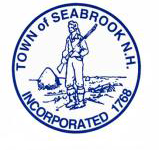 PUBLIC HEARINGZONING AMENDMENTSMINUTESDecember 5, 2017CORRESPONDENCE/ANNOUNCEMENTS/ INFORMAL HEARINGSECURITY REDUCTIONS, EXTENSIONS, ROADWAYSCase #2016-12, 603 Lafayette Road, Seabrook Emergency Room, Waterstone, Requesting a security reductionONGOING CASESNEW CASESOTHERSubcommittee Request – Assemble fees related to Route 1 developments, UpdateCapital Improvement Plan Master PlanRoute 1 updateCertified Letters to those with outstanding interest owed to the Planning Board to inform Applicants that no CO’s will be issued until invoices are paid in full.  RSA 91-A: 3(e)  Non Public Session 